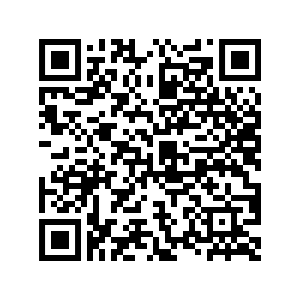 QR Code เอกสารประกอบการประชุมโครงการประชุมเชิงปฏิบัติการเพื่อการพัฒนาระบบบริการสุขภาพ สาขาสุขภาพจิตและจิตเวชจังหวัดนครราชสีมา ปี ๒๕๖๓ วันที่ ๑๕ กรกฎาคม ๒๕๖๓เวลา ๐๘.๓๐ – ๑๖.๓๐ น.ณ ห้องประชุมหลวงพ่อคูณปริสุทโธสำนักงานสาธารณสุขจังหวัดนครราชสีมา